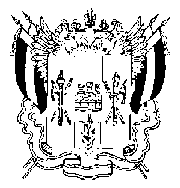 ТЕРРИТОРИАЛЬНАЯ ИЗБИРАТЕЛЬНАЯ КОМИССИЯГ. ТАГАНРОГАПОСТАНОВЛЕНИЕ12 сентября 2019 г.								№ 168-2г. ТаганрогВ соответствии с частью 8 статьи 52 Областного закона от 12.05.2016 
№ 525-ЗС «О выборах и референдумах в Ростовской области» и пунктом 3.2 Порядка открытия, ведения и закрытия специальных избирательных счетов для формирования избирательных фондов кандидатов, избирательных объединений, выдвинувших муниципальные списки кандидатов, при проведении выборов депутатов представительных органов муниципальных образований в Ростовской области, утвержденного постановлением Избирательной комиссии Ростовской области от 26.04.2017 № 167-8, учитывая ходатайство Руссу Сергея Трофимовича (вх. от 12.09.2019 № 01-12/1-756) о продлении срока проведения финансовых операций по специальному избирательному счету кандидата, Территориальная избирательная комиссия города Таганрога ПОСТАНОВЛЯЕТ1. Продлить c 12 сентября по 15сентября 2019 года срок проведения финансовых операций по специальному избирательному счету 
№ 40810810852099408928 кандидата Руссу Сергея Трофимовича.2. Направить настоящее постановление в филиал (внутреннее структурное подразделение) ПАО «Сбербанк России» 
№ 5221/0553 Ростовского отделения публичного акционерного общества «Сбербанк России», расположенный по адресу: 347904, г. Таганрог,
ул. Октябрьская/2-й Переулок, 39/1.3. Разместить настоящее постановление на сайте Территориальной избирательной комиссии  города Таганрога  в информационно-телекоммуникационной сети «Интернет».Председатель комиссии						М.А. ДмитриевСекретарь комиссии							Т.А. ТокареваО продлении срока финансовых операций по специальному избирательному счету кандидата Руссу Сергея Трофимовича при проведении выборов депутатов Городской Думы города Таганрога седьмого созыва